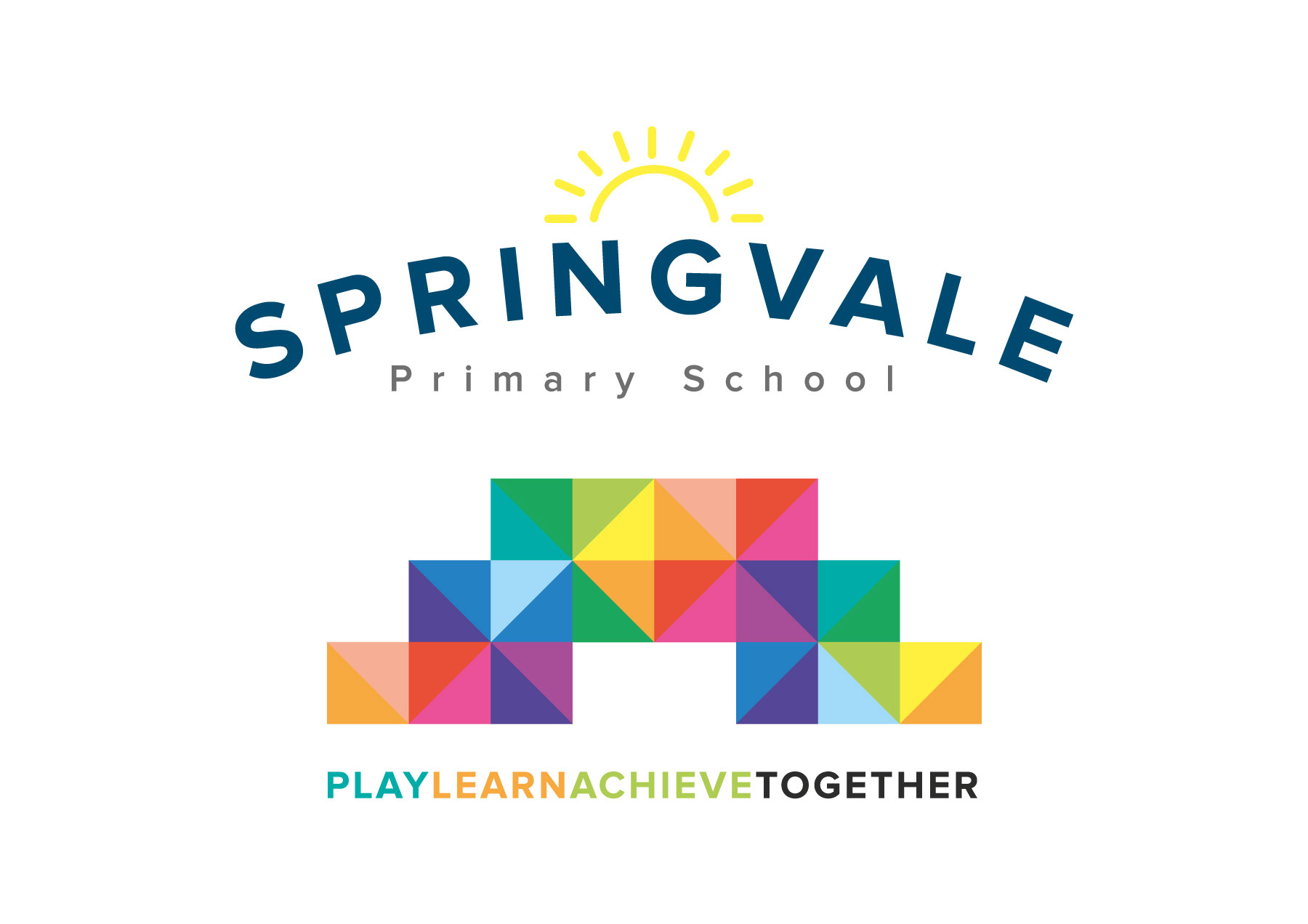 Newsletter- Week 37	   				Monday 2nd July 2018Dear families,Welcome to our latest newsletter! The end of the school year is almost upon us but we’re not there yet!Recent and Upcoming Events: We continue to excel in sports with our boys’ cricket finalists performing so well at the Barnsley Final reaching the group stages and our football teams performed brilliantly last Friday with 1 great win and 2 encouraging performances in defeat! Well done everybody! Keep up the practice and enthusiasm and you might get in the England squad for USA 2026! I also wanted to congratulate Y6 on their superb performance against Churchfield in the Sporting Challenge last Monday where they were victors 140-76 in a team event across 15 different sports! Well done also to this group for their smooth transition work at PGS, and Darton for one pupil, we are really proud of you all! Classes for 2018/19: Please note that there are no changes in staffing personnel next year so classes will be organised like so. The only slight changes to note are that Miss Goodyear will be married over the Summer and will be called Mrs Wildsmith and Mr Crossfield has been successful in an interview process this week to change his role in the afternoons to our Sports Coach, he will continue to support SEN pupils in the morning. F1- Mrs Exley, F2- Miss Honey/Mrs Parr (1st half, second half of the week), Y1- Mrs Evans, Y2- Mrs Royston, Y3- Mrs Wildsmith, Y4- Mr Venus, Y5 Mrs Fearn/Mrs Henstock (1st half, second half of the week) and Y6 Mrs Mayston. There are very few changes in the personnel and organisation of teaching assistants too but we will confirm these details and the cover teachers for each class at the meetings.Transition Plans:  A quick reminder that we have our transition day on Tuesday 3rd July. Pupils should line up at their new classroom door at 8.45am.  This is pretty simple for most classes and parents as it is the next classroom door along but F2 children may be unsure of where to go as Y1 children! I will be out on the yard to help parents so please just come along the path near the school field and I will direct you to Y1.  Pupils also leave their new classroom doors at the end of the day. Please note that at the end of the transition day classes Y1-Y6 will hold parent information sessions at 2.45 and 3.15pm. This will allow parents with more than one child to visit each class, please note that there is no information evening in F1 or F2 as these have already been planned/delivered later at night. The meetings are really important as they will give out lots of information about your child’s next class and any early news about topics, visits, etc. If parents cannot attend we will add any information to our school website.  Reports will be given out very soon too- on Wednesday 11th July. We must have permission to send information home with your child on the recent media/information request letter.A few updates of information from the admin team:Please note, to ensure delivery before the holidays, the last date for ordering school uniform from Vortex is Wednesday 11th JulyUnfortunately, due to a price increase from the supplier, the cost of a water bottle will be £1.40 from 5th September 2018Please ensure all dinner money is paid up to date particularly Y6 and a reminder for Y2 children that they will have to start paying for their lunches once they are in Year 3. If you are planning on changing from packed lunches to school meals or vice versa please let us know so that we can provide the catering team with some approximate numbers for ordering purposes.The school has been advised that the cost of a school meal will increase to £2.00 per day from  5th SeptemberThank you, as always, for your wonderful support. Have a great week!Kind Regards, Mr L McClure, HeadteacherWeek 36 Information2017/18 AverageWeek 37 Diary DatesAttendance: 95.1%Late marks: 2GREEN LIGHTS: 99.3%Attendance: 97.1%Late marks: 2GREEN LIGHTS: 99.1%Monday 2nd: Go Ride Cycling F2-Y2 and Y5-Y6Tuesday 3rd: Transition Day, parent meetings at 2.45 and 3.15pmWednesday 4th: Y4 at athletics PM (back at 3.45pm) and Y3 assembly at 2.45pmFriday 6th: Y6 TPT cycling (bikes and helmets required)Friday 6th:  Y5 swimming, football v Churchfield (A) 2pm Y3/4, 2.45pm Y5/6Sunday 8th: AM-Fun Run and Springvale v Penistone Cricket Game (Come along!))Classes of the Week: Y6 Amazing Azerbaijanis with 99.2%!Classes of the Week: Y6 Amazing Azerbaijanis with 99.2%!Monday 2nd: Go Ride Cycling F2-Y2 and Y5-Y6Tuesday 3rd: Transition Day, parent meetings at 2.45 and 3.15pmWednesday 4th: Y4 at athletics PM (back at 3.45pm) and Y3 assembly at 2.45pmFriday 6th: Y6 TPT cycling (bikes and helmets required)Friday 6th:  Y5 swimming, football v Churchfield (A) 2pm Y3/4, 2.45pm Y5/6Sunday 8th: AM-Fun Run and Springvale v Penistone Cricket Game (Come along!))